«Религия»1.Запишите слово, пропущенное в таблице.Характеристика форм духовной культуры.МОРАЛЬ2.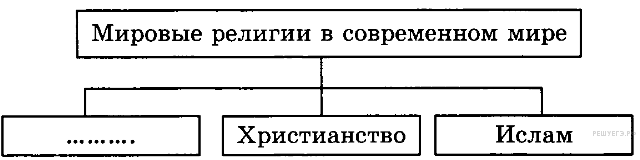 3. Найдите понятие, которое является обобщающим для всех остальных понятий представленного ниже ряда. Запишите это слово (словосочетание).Вера, догматы, заповеди, религия, обряды, храмы.РЕЛИГИЯ    4. Найдите понятие, которое является обобщающим для всех остальных понятий представленного ниже ряда, и запишите данное слово (словосочетание).Вера; культ; обряды; религия; совершение богослужений.РЕЛИГИЯ     5.В приведённом ниже ряду найдите понятие, которое является обобщающим для всех остальных представленных понятий. Запишите это слово.Мораль, искусство, образование, духовная сфера, наука, религияДуховная сфера6. Ниже приведён перечень терминов. Все они, за исключением двух,обозначают функции религии.1)мировоззренческая; 2) производственная); 3)культурно-транслирующая; 4)воспитательная; 5)санирующая); 6)регулирующаяНайдите два термина, «выпадающих» из общего ряда, и запишите в таблицу цифры, под которыми они указаны.257.Ниже приведён перечень терминов. Все они, за исключением двух, относятся к первобытным религиям.1) магия 2) тотемизм 3) анимизм 4) индуизм 5) иудаизм 6) фетишизмНайдите два термина, «выпадающих» из общего ряда, и запишите цифры, под которыми они указаны.458.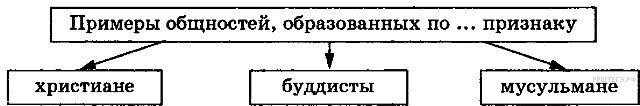 Религиозному/конфессиональному9.Ниже приведён ряд терминов. Все они, за исключением двух, характеризуют религию.1) сверхъестественное 2) культ 3) технология 4) конфессия 5) эксперимент 6) монотеизмНайдите два термина, «выпадающих» из общего ряда, и запишите в ответ цифры, под которыми они указаны.35    10. Выберите верные суждения о религии и запишите цифры, под которыми они указаны. Цифры укажите в порядке возрастания.1) К мировым религиям относятся христианство и иудаизм.2) Древнейшей мировой религией является буддизм.3) Компенсаторная функция религии проявляется в том, что религия даёт верующему человеку облегчение в страданиях, показывает выход из трудных, кажущихся безвыходными ситуаций.4) Одним из признаков национальных религий является эгалитарность.5) Воспитательная функция религии заключается в том, что она способствует социализации индивида, прививая определённые правила и навыки поведения в обществе.235   11. Выберите верные суждения о мировых религиях и запишите цифры, под которыми они указаны.1) монотеизм;2) распространение по всему миру;3) распространение среди людей одной национальности;4) независимость от национальности;5) большое количество верующих.24512.  Выберите верные суждения о религии и запишите цифры, под которыми они указаны. Цифры укажите в порядке возрастания.1) Религиозная вера включает в себя нормы морали, нарушение которых считается грехом.2) К мировым религиям относится иудаизм.3) Одним из признаков мировой религии является эгалитарность 4) Регулятивная функция религии обеспечивает сохранение и развитие ценностей религиозной культуры.5) К ранним формам религии относятся тотемизм и анимизм.135.13.   Р. и М. являются прихожанами лютеранской церкви в г. Стокгольме. Они познакомились на службе, создали семью. Если у них в семье происходят какие-то размолвки, неприятности, они первым делом идут за советом к пастору. Они убеждены, что их толкование Священного Писания является единственно верным. Выберите в приведенном ниже функции религии, иллюстрируемые данным примером, и запишите цифры, под которыми они указаны.1) мировоззренческая2) компенсаторная3) коммуникативная4) эстетическая5) хозяйственная123.  14. Найдите в приведённом ниже списке основные признаки мировых религий. Запишите цифры, под которыми они указаны.1) большое число последователей во всем мире2) основа религиозной жизни отдельных наций3) проповедуют эгалитарность4) стремятся согласовать жизнь с религиозными нормами5) вера в достоверность и истинность явлений, принимаемых без доказательств6) носят надэтнический характер, выходя за пределы наций и государств136. 15.Согласно традициям страны Z занимать должность главы государства в ней могут только последователи монотеистических религий. Какие религии могут исповедовать граждане страны Z, желающие занять должность главы государства? Запишите цифры, под которыми указаны названия данных религий. Цифры укажите в порядке возрастания.1) индуизм2) иудаизм3) христианство4) буддизм5) конфуцианство6) ислам23616.В стране Z создан научный центр по изучению всех мировых религий. Какие религии могут стать объектом изучения в данном научном центре? Запишите цифры, под которыми они указаны. Цифры укажите в порядке возрастания.1) буддизм2) индуизм3) христианство4) иудаизм5) конфуцианство6) ислам136   17. Установите соответствие между отличительными признаки морали и права: к каждой позиции, данной в первом столбце, подберите соответствующую позицию из второго столбца. 1221118.Установите соответствие между названием религии и её характеристикой: к каждой позиции, данной в первом столбце, подберите соответствующую позицию из второго столбца.21233.19.Установите соответствие между названием религии и её характеристикой: к каждой позиции, данной в первом столбце, подберите соответствующую позицию из второго столбца.33221.20.Установите соответствие между религиями и их типами: к каждой позиции, данной в первом столбце, подберите соответствующую позицию из второго столбца.11212.21.«Ведущим свойством и признаком религиозного сознания является религиозная вера. Вера — особое _______(А) уверенности в чём-либо при недостаточной информации. Религиозной вера становится при условии веры в _______(Б) существование сверхъестественного, священного, возможность _______(B) человека с ним. Содержание религиозной веры символично.Важным компонентом религиозного сознания являются _______(Г), эмоциональное отношение к сверхъестественному. B соединении с религиозной верой. Религии присуща соответствующая _______(Д), одним из проявлений которой является культ. Содержание культа определяется религиозными идеями. _______(Е) культовой деятельности являются осознаваемые в форме религиозных образов объекты и силы».Список терминов:1) активность2) объективный3) предмет4) общение5) общественный6) восприятие7) психологическое состояние8) религиозные чувства9) субъективный72481322.«Решаемые религией __________ (А) являются фундаментальными, или конечными. Они встают перед любым обществом на любой ступени его развития, независимо от общественного строя, уровня развития науки и __________(Б), культурного своеобразия народа…Религия внесла огромный вклад в создание устойчивых нравственных критериев, определяющих человеческую __________ (В). Принятие или отрицание, одобрение или осуждение занимают центральное место в религиозной жизни, ибо это лежит в основании человеческой жизни и __________ (Г) в целом.Но она шагнула дальше и описала природу __________ (Д): движение от прошлого через настоящее к будущему перестало быть проклятием, но стала знамением судьбы. Религия помогает человеку преодолеть __________ (Е), объясняя смысл его жизни.»Слова в списке даны в именительном падеже. Каждое слово (словосочетание) может быть использовано только один раз. Выбирайте последовательно одно слово за другим, мысленно заполняя словами каждый пропуск. Обратите внимание на то, что в списке слов больше, чем вам потребуется для заполнения пропусков.2 6153 7ФОРМА ДУХОВНОЙКУЛЬТУРЫХАРАКТЕРИСТИКАРелигияВера в сверхъестественное, бога или богов и поклонение им.***Совокупность нравственных норм, регулирующих поведение людей.ОТЛИЧИТЕЛЬНЫЕ ПРИЗНАКИКОМПОНЕНТЫ ДУХОВНОЙ КУЛЬТУРЫА) нормы поддерживаются силой общественного мнения;Б) нормы выражены в законодательных актах;В) устанавливается государством;Г) неписаные законы;Д) гарант сохранения норм- совесть.1)мораль2)правоНАЗВАНИЕХАРАКТЕРИСТИКАА) исламБ) анимизмВ) буддизмГ) синтоизмД) индуизм1) первобытная2) мировая3) национальнаяНАЗВАНИЕХАРАКТЕРИСТИКАА) иудаизмБ) индуизмВ) буддизмГ) христианствоД) тотемизм1) первобытная2) мировая3) национальнаяРЕЛИГИЯТИПА) христианствоБ) исламВ) индуизмГ) буддизмД) иудаизм1) мировая2) национальная1) культура2) вопросы3) время4) художественное творчество5) общество6) техника7) жизненный кризис8) субъекты9) истинность